Job Hazard Analysis (JHA):  Thorough hazard assessments for your worksites are critical to assure continued protection of staff. Construction standards most violated - Assess these with JHAs:Guarding open-sided floors, platforms and runways Housekeeping Stairway railings and guards Fall protection Guarding floor openings Storing of compressed gas cylinders Portable fire-fighting equipment Wearing protective helmets Guardrails and toe boards on scaffolds Height of ladders above landings Securing portable ladders Grounding of portable and/or plug-connected equipment National Electrical Code Use of approved containers for flammable, combustible liquids Guarding temporary lights Guarding or covering floor holes Guarding wall openings Exit from trenches Defective portable ladders Shoring, sloping, sheeting or bracing trenches Personal protective equipment Specifications for guardrails and toe boards on scaffolds Securing valve protection caps on compressed gas cylinders Shoring or restraining material at excavations?Cleat on job-made ladders Requirements for woodworking tools and machinery 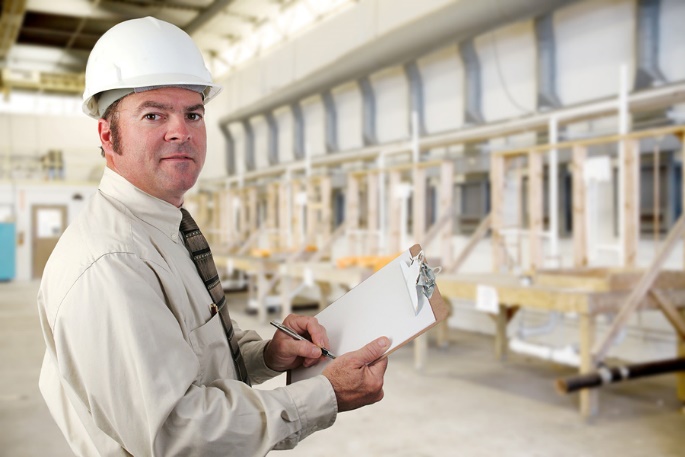 The Job Hazard Analysis is good proactive loss prevention management! Identify the loss sources in advance and proactively manage the issues. This form documents that the training specified above was presented to the listed participants. By signing below, each participant acknowledges receiving this training.Organization:							Date: 					         Trainer:				          	 Trainer’s Signature:  					Class Participants:Name: 				                        Signature:		                     		Name: 				                        Signature:		                     		Name: 				                        Signature:		                     		Name: 				                        Signature:		                     		Name: 				                        Signature:		                     		Name: 				                        Signature:		                     		Name: 				                        Signature:		                     		Name: 				                        Signature:		                     		Name: 				                        Signature:		                     		Name: 				                        Signature:		                     		Name: 				                        Signature:		                     		Name: 				                        Signature:		                     		Name: 				                        Signature:		                     		Name: 				                        Signature:		                     		Name: 				                        Signature:		                     		Name: 				                        Signature:		                     		